Fiche de suivi Hors Classe 2018 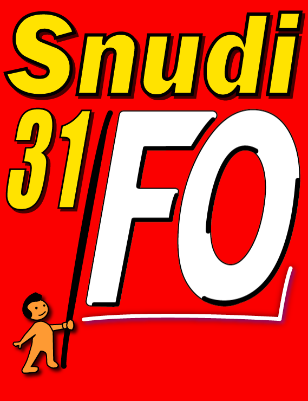 Votre fiche de suivi est à renvoyer à : SNUDI FORCE OUVRIERE 3193, Bd de Suisse 31200 ToulouseTél./Fax : 05.61.47.89.55 / 09 59 86 78 22ou par mail à snudi.fo31@gmail.comNOM :							PRENOM : Nom de jeune fille : 					Date de naissance :Fonction :						Etablissement : Adresse personnelle : Téléphone :						Email :VOTRE SITUATION :Je suis promouvable à la Hors Classe au 1er septembre 2018 si je détiens au moins 2 années d’ancienneté au 31/08/2018 dans le 9ème échelon de la classe normale.Position administrative (seuls les Professeurs des écoles dans les positions administratives suivantes sont promouvables) entourer votre position :En activité / mis à disposition / détachement / congé de longue maladie / congé de longue durée /poste adapté de courte ou longue durée / si autre préciser :Echelon actuel : Depuis le : Date et note de la dernière inspection :Avis IEN : à consolider – satisfaisant – très satisfaisant (voir I-prof)Appréciation IA : à consolider – satisfaisant – très satisfaisant – excellent (voir I-prof)AGS (Ancienneté Générale de Service) au 1er septembre 2018 :Date de départ en retraite possible (si vous l’envisagez prochainement) :Réservé SNUDI-FO